Sang 98Bibelen – inspireret af Gud(2. Timotheus 3:16, 17)Capo 3 bånd1.C                               Dm7    CGuds ord lyser for dig og mig,F         G       D7     Dm7leder os på livets vej.C         A7               Dm         GNår vi følger det, mærker vi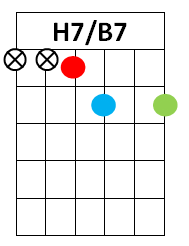 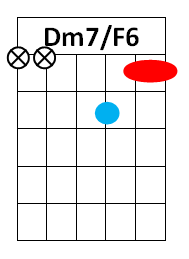 C                               Dm7  G  Cat det er sandt og gør    os  fri.2.C                                Dm7      CBib’lens ord gi’r os kraft fordiF             G            D7        Dm7Gud har lagt sin ånd der-i.C          A7                 Dm         GKærlig vejledning, trøst fra GudC                           Dm7  G  Chjælper os til at hold - e ud.3.C                                  Dm7      CVi har lært gennem Bib’lens ordF             G         D7       Dm7at Guds kærlighed er stor.C               A7               Dm         GLæs hver dag i Guds ord, og mærkC                               Dm7  G  Cdet gi’r dig fred og gør dig stærk.